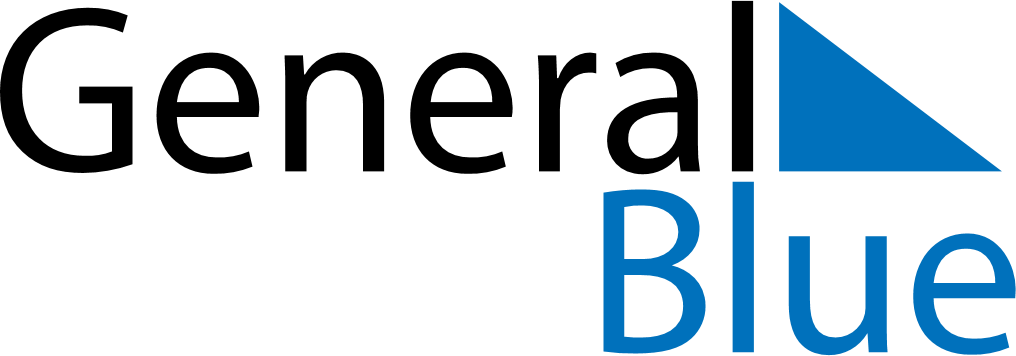 July 2023July 2023July 2023MalawiMalawiMondayTuesdayWednesdayThursdayFridaySaturdaySunday123456789Independence Day10111213141516171819202122232425262728293031